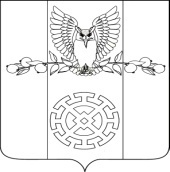 АДМИНИСТРАЦИИ  КУЙБЫШЕВСКОГО  СЕЛЬСКОГО  ПОСЕЛЕНИЯ  СТАРОМИНСКОГО  РАЙОНАПОСТАНОВЛЕНИЕот  06.06.2019 	                        №  36Об утверждении Порядка уведомления муниципальными служащими администрации  Куйбышевского сельского поселения Староминского района представителя нанимателя (работодателя) о намерении выполнять иную оплачиваемую работу (о выполнении иной  оплачиваемой работы) и регистрации этих уведомлений	В соответствии с Федеральным законом от 2 марта 2007№25-ФЗ «О муниципальной службе в Российской Федерации», Законом Краснодарского края от 8 июня 2007 года №1244-КЗО муниципальной службе в Краснодарском крае» в целях предотвращения конфликта интересов на муниципальной службе в администрации Куйбышевского сельского поселения Староминского района,  п о с т а н о в л я ю:1. Утвердить Порядок уведомления муниципальными служащими администрацииКуйбышевского сельского поселения Староминского района представителя нанимателя(работодателя) о намерении выполнять иную оплачиваемую работу(о выполнении иной оплачиваемой работы)и регистрации этих уведомлений (прилагается). 2. Специалисту 1 категории Макаровой Елене Анатольевне обнародовать  настоящее постановление и разместить его на официальном сайте органов местного самоуправления Куйбышевского сельского поселения  Староминского района в информационно-телекоммуникационной сети «Интернет».3. Контроль за выполнением настоящего постановления оставляю за собой.4. Постановление вступает в силу  на следующий день после его официального обнародования.Глава Куйбышевского сельского поселенияСтароминского района								С.С. Петренко ЛИСТ СОГЛАСОВАНИЯпроекта постановления администрации муниципального образования Староминский район от ________ года № ___ «Об утверждении Порядка уведомления муниципальными служащими администрации  Куйбышевского сельского поселения Староминского района представителя нанимателя (работодателя) о намерении выполнять иную оплачиваемую работу (о выполнении иной  оплачиваемой работы) и регистрации этих уведомлений»Проект внесен:Глава Куйбышевского сельскогопоселения Староминского района                                 С.С.ПетренкоПроект подготовлен:Специалист 1категории  администрацииКуйбышевского сельского поселенияСтароминского района                                                   Е.А.МакароваПроект согласован:Ведуший специалист   администрацииКуйбышевского сельского поселенияСтароминского района                                                   И.О.Мысливцева       ПРИЛОЖЕНИЕк постановлению администрации Куйбышевского сельского поселения    Староминского районаОт              2019 г.  №ПорядокУведомления муниципальными служащими администрации Куйбышевского сельского поселения Староминского района  представителя нанимателя (работодателя) о намерении выполнять иную оплачиваемую работу ( о выполнении иной оплачиваемой работы) и регистрации этих уведомлений	1. Настоящий Порядок уведомления муниципальными служащими администрации Куйбышевского сельского поселения Староминского района представителя нанимателя (работодателя) о намерении выполнять иную оплачиваемую работу (о выполнении иной оплачиваемой работы) и регистрации этих уведомлений (далее- Порядок) разработан в соответствии с частью 2 статьи 11 Федерального закона от 2 марта 2007 №25-ФЗ « О муниципальной службе в Российской Федерации»,частью 2 статьи 9 Закона Краснодарского края от 8 июня 2007 года №1244- КЗ О муниципальной службе в Краснодарском  крае» с целью предотвращения конфликта  интересов на муниципальной службе и устанавливает процедуру уведомления представителя нанимателя (работодателя) муниципальными  служащими админирстрации Куйбышевского сельского поселения Староминского района (далее- муниципальный служащий ) о намерении выполнять иную оплачиваемую работу (о выполнениииной оплачиваемой работы) и регистрации этих уведомлений.	2. Муниципальные служащие письменно уведомляют представителя нанимателя (работодателя) о намерении выполнять иную оплачиваемую работу до начала ее выполнения по форме согласно приложению№1 к настоящему Порядку путем представления уведомления  о намерении выполнять иную оплачиваемую работу (о выполнении иной оплачиваемой работы ) (далее - уведомление)в администрациюКуйбышевского сельского поселения Староминского района .	3. Регистрация уведомления осуществляется должностным лицом администрации Куйбышевского сельского поселения Староминского района в день его поступления в журнале регистрации  работ у (уведомлений о намерении выполнять иную оплачиваемую  работу ( о выполнении иной оплачиваемой работы), составленном   по форме, согласно приложению №2 к настоящнму Порядку.	4. Копия зарегистрированногоуведомления выдается муниципальному служащему на руки. 	5. Вновь назначенные муниципальные служащие, осуществляющие иную   оплачиваемую работу на день назначения на должность муниципальной службы, уведомляют представителя нанимателя (работодателя) о выполнении иной оплачиваемой работы в день назначения на должность муниципальной службы  в  администрации  Куйбышевского  сельского  поселения  Староминского района  в  соответствии с  настоящим  порядком.6. Подлинник  уведомления  приобщается  к  личному  делу  муниципального  служащего.          7. В  случае  изменений  условий  договора  о  выполнении  иной  оплачиваемой  работы  или  заключения  нового  договора  (в  том  числе  с  истечением  срока  предыдущего  договора)  муниципальный  служащий  представляет  новое  уведомление.8. За  несоблюдение  настоящего  Порядка  муниципальные  служащие  несут  ответственность  в  соответствии  с  законодательством  Российской  Федерации.				9. В  случае  если  представитель  нанимателя (работодатель)  усматриваетв  выполнении  указанной  иной  оплачиваемой  работы  муниципального  служащего  наличие  конфликта  интересов,  то  он  направляет  уведомление  муниципального  служащего  с  соответствующей  резолюцией  в  комиссию  по  соблюдению  требований  к  служебному  поведению  муниципальных  служащих  и  урегулированию  конфликта  интересов  на  муниципальной  службе  в  администрации  Куйбышевского  сельского  поселения  Староминского  района  (далее – Комиссия).10. Рассмотрение  комиссией  уведомления  муниципального  служащегоОсуществляется  в  соответствии  с  утвержденным  Положением  о  Комиссии.Глава   администрацииКуйбыщевского  сельского  поселенияСтароминского  района                                                                      С.С.Петренко.	ПРИЛОЖЕНИЕ  №  1к Порядку уведомления муниципальнымислужащими администрации Куйбышевского сельскогопоселения  Староминского  районапредставителя нанимателя (работодателя)  онамерении выполнять иную оплачиваемую работу( о выполнении  иной оплачиваемой работы )и регистрации этих уведомлений	_______________________________________________	(должность прдставителя нанимателя (работодателя )	________________	________________	(подпись)	( Ф.И.О. )	«_______»   ___________________20________г.	             УВЕДОМЛЕНИЕ      о намерении выполнить иную оплачиваемую работу	( о выполнении иной оплачиваемой работы )*В соответствии  с  частью  2 статьи 11 Федерального  закона  от  2  марта  2007года  №  25-Ф3  « О  муниципальной  службе  в  Российской  Федерации»,Частью  2  статьи  9  Закона  Краснодарского  края  от 8 июня 2007 года №1244-КЗ  « О муниципальной  службе  в  Краснодарском  крае»Я,________________________________________________________________	( фамилия  ,  имя  ,  отчество  )замещающий        (-ая)          должность        муниципальной      службы      ____________________________________________________________________________________________________________________________________________________________________________________________________________                                   (наименование  должности )намерен (-а)  выполнять  (выполняю)  с  «___»___________20___годаиную  оплачиваемую работу:_________________________________________ 	(указать вид деятельности:педагогическая,научная,	     творческая или иная деятельность)по_________________________________________________________________  (трудовому договору, гражданско-правовому договору, авторскому договору и т.п. )в__________________________________________________________________	(полное наименование организации, адрес данной организации)Работа  по__________________________________________________________	(указать характер выполняемой работы)не  повлечет  за  собой  конфликт  интересов.При выполнении  указанной  работы  обязуюсь  соблюдать  требования , предусмотренные  статьями  13,14  Федерального  закона  от  2 марта  2007 года№  25-ФЗ  «О  муниципальной  службе  в  Российской  Федерации», статьями 11,12  Закона  Краснодарского  края  от  8  июня  2007года  №1244-КЗ  «О  муниципальной  службе  в  Краснодарском  крае».      ____________         __________________________        «____»_________20___г.   (подпись)                (расшифровка подписи)Уведомление  зарегистрировано: Регистрационный  номер  в  журнале  регистрации  уведомлений___________ ;Дата  регистрации  уведомлений  «____»________________20___г.____________________________________     ____________________________(должность, Ф.И.О. лица	(подпись лица, зарегистрировавшегоЗарегистрировавшего уведомление)	уведомление)